Mood ChartFill in a mood chart for 4 weeks beginning from today. write the date on the left side tick the mood write down a key word/phrase that influenced your mood that day (e. g. too much homework, news: end of lockdown, I went running, etc.) We can plot your results in about 4 weeks when we are back in school (see picture below). It is important that you track your mood and movement every day to have solid results. Movement Chart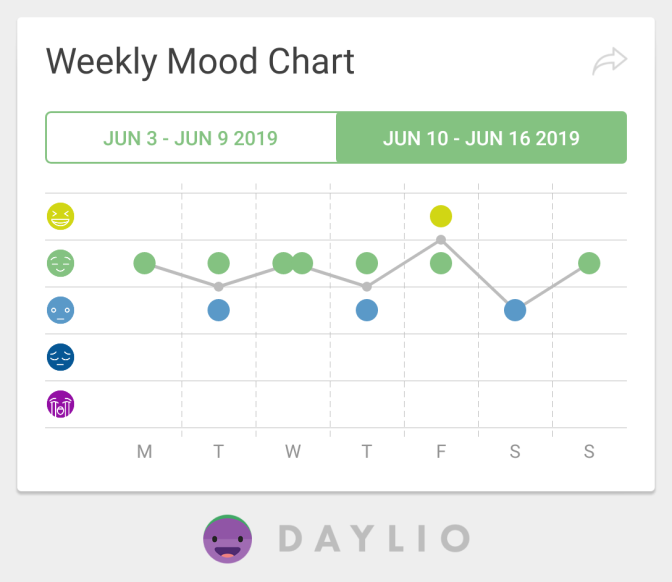 12345KeywordDate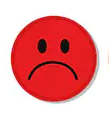 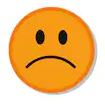 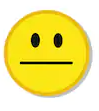 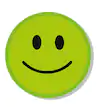 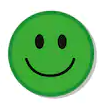 1.2.2021.        +Spent time with my friends2.2.2021.        +Went out with my cousin3.2.2021.         +movie4.2.2021.       +Studied5.2.2021.         +Spent the day with friends6.2.2021.         +Studied a lot7.2.2021.          +Did homework8.2.2021.          +Spent time with friend9.2.2021.         +Did homework10.2.2021.         + Spent time at home11.2.2021.           +Studied12.2.2021.            +  Spent time with friends13.2.2021.           +Spent time with friends 14.2.2021.           +Studied a lot15.2.2021.        +Went back to school16.2.2021.17.2.2021            +          +Studied a lotRead a book18.2.2021.          +Spent time with my friend, went to school19.2.2021.         +Spent time with friends20.2.2021.         +Spent time at home, movie21.2.2021.          +Went out with family and friendsDateType of Movement (e.g. running, Yoga, dancing, etc.)Length (e.g. 30 mins) 1.2.2021.Went hiking2 hours and 30 minutes2.2.2021.Went for a walk 2 hours3.2.2021.Watched movie2 hours4.2.2021.Studied 2 hours5.2.2021.Went on a trip with friend7 hours6.2.2021.Studied 4 hours and 30 minutes7.2.2021.Did homework 1 hour and 30 minutes8.2.2021.Went hiking2 hours 9.2.2021.Did homework 2 hours10.2.2021.Was on my home 6 hours11.2.2021.Studied 3 hours12.2.2021.Went for a walk 2 hours13.2.2021.Went for a walk2 hours 14.2.2021.Studied 4 hours 15.2.2021.Listened to music 3 hours16.2.2021.17.2.2021Studied Read a book 3 hours3 hours18.2.2021.Went for a walk3 hours19.2.2021.Went for a walk 3 hours 20.2.2021.Watched movie2 hours 21.2.2021.Went for a walk2 hours and 30 minutes